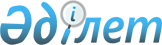 Об установлении квоты рабочих мест
					
			Утративший силу
			
			
		
					Постановление Аральского районного акимата Кызылординской области от 17 февраля 2017 года № 30-қ. Зарегистрировано Департаментом юстиции Кызылординской области 3 марта 2017 года № 5745. Утратило силу постановлением Аральского районного акимата Кызылординской области от 13 июня 2017 года № 95-қ
      Сноска. Утратило силу постановлением Аральского районного акимата Кызылординской области от 13.06.2017 № 95-қ (вводится в действие со дня первого официального опубликования).
      В соответствии с Законом Республики Казахстан от 6 апреля 2016 года "О занятости населения" акимат Аральского района ПОСТАНОВЛЯЕТ:
      Установить квоты рабочих мест: 
      1) для трудоустройства лиц, состоящих на учете службы пробации;
      2) для трудоустройства лиц, освобожденных из мест лишения свободы; 
      3) для трудоустройства граждан из числа молодежи, потерявших или оставшихся до наступления совершеннолетия без попечения родителей, являющихся выпускниками организаций образования в размере двух процентов от списочной численности работников в организациях Аральского района на 2017 год, независимо от организационно-правовой формы и от формы собственности.
      2. Контроль за исполнением настоящего постановления возложить на курирующего заместителя акима Аральского района.
      3. Настоящее постановление вводится в действие со дня первого официального опубликования.
					© 2012. РГП на ПХВ «Институт законодательства и правовой информации Республики Казахстан» Министерства юстиции Республики Казахстан
				
      АКИМ РАЙОНА

М. ОРАЗБАЕВ
